ΑΡΙΣΤΟΤΕΛΕΙΟ ΠΑΝΕΠΙΣΤΗΜΙΟ ΘΕΣΣΑΛΟΝΙΚΗΣΤΜΗΜΑ ΕΠΙΣΤΗΜΗΣ ΦΥΣΙΚΗΣ ΑΓΩΓΗΣ ΚΑΙ ΑΘΛΗΤΙΣΜΟΥ ΣΕΡΡΩΝ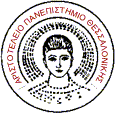 ΚΡΙΤΗΡΙΑ ΑΞΙΟΛΟΓΗΣΗΣ ΔΙΠΛΩΜΑΤΙΚΗΣ ΕΡΓΑΣΙΑΣ (ΙΣΤΟΡΙΚΗ/ΦΙΛΟΣΟΦΙΚΗ ΕΡΕΥΝΑ)         Υπογραφή Επιβλέποντα/ουσας:Ποσοστό (%)ΒαθμόςΠρωτοτυπία της έρευνας15Εισαγωγή, ορισμός προβλήματος, ορισμοί των όρων και σημαντικότητα της μελέτης.20Επιλογή, κατανόηση και αξιολόγηση του σχετικού υλικού.20Χρήση των πηγών για επίλυση του προβλήματος.20Επιπρόσθετα κριτήρια που απαιτούνται από τον εξεταστή10Συμπεράσματα.10Γραμματική, μορφή και δομή5Παράθεση δείγματος πηγώνΥποχρεωτικήΤελικός ΒαθμόςΤελικός Βαθμός